Добрый день, вас приветсвует воспитатель МБДОУ д/с №23 г. Новочеркасска, Ростовской области Масаева Р.К. В январе из банка игр мы выбрали игру "Конь-огонь". В игре принимали участие воспитанники подготовительной к школе группы. В первую очередь ознакомились с правилами игры, все хотели быть на месте «коня», поэтому выбрали считалочкой. Слова к игре выучили с лёгкостью. Дети играли очень честно, каждый старался оказаться «на коне». Так как детям игра очень понравилась, играли 5-6 раз. Играя в эту игру, дети показали свою ловкость, быстроту и умение играть по правилам. С нетерпением ждём следующего месяца.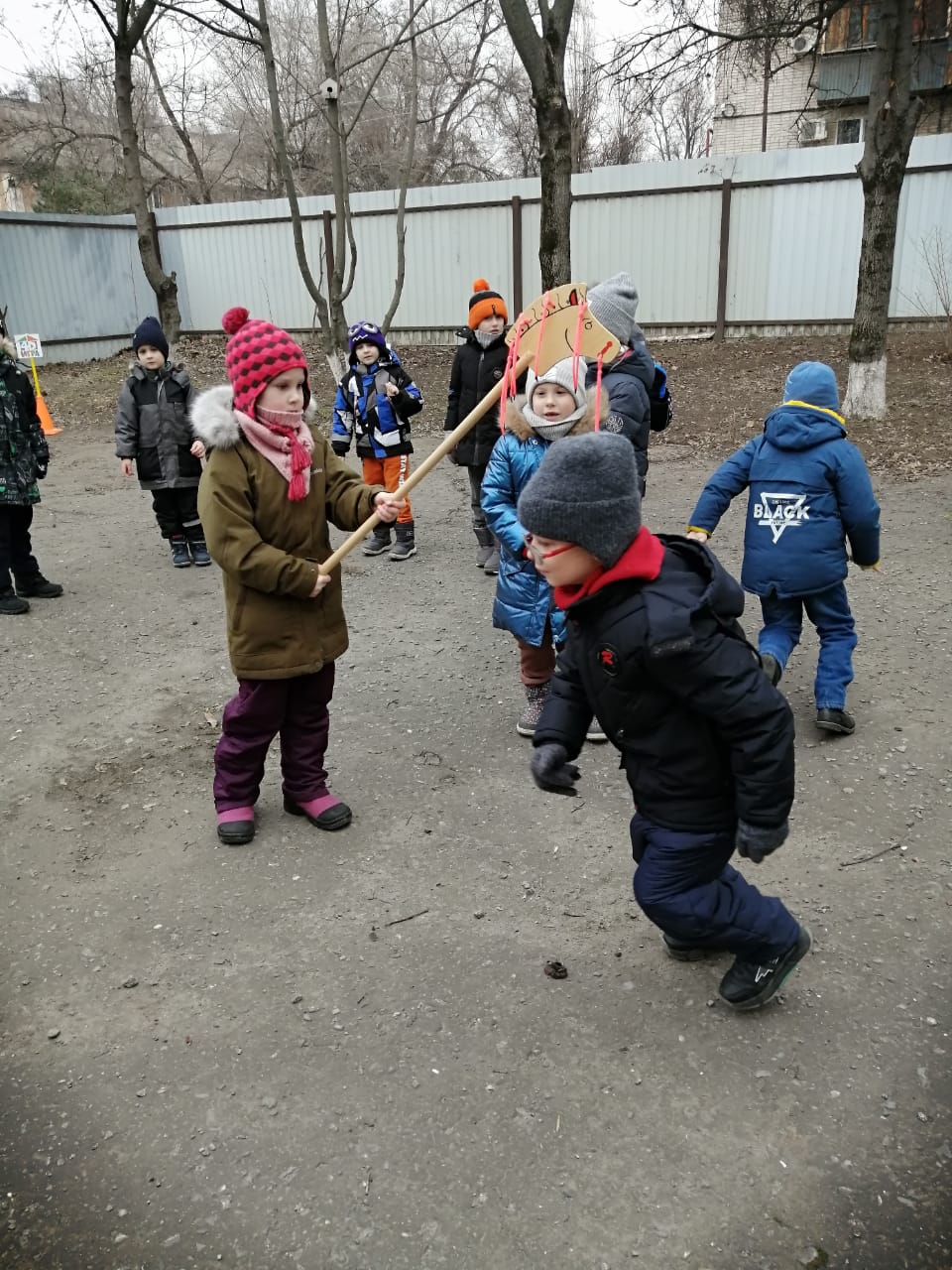 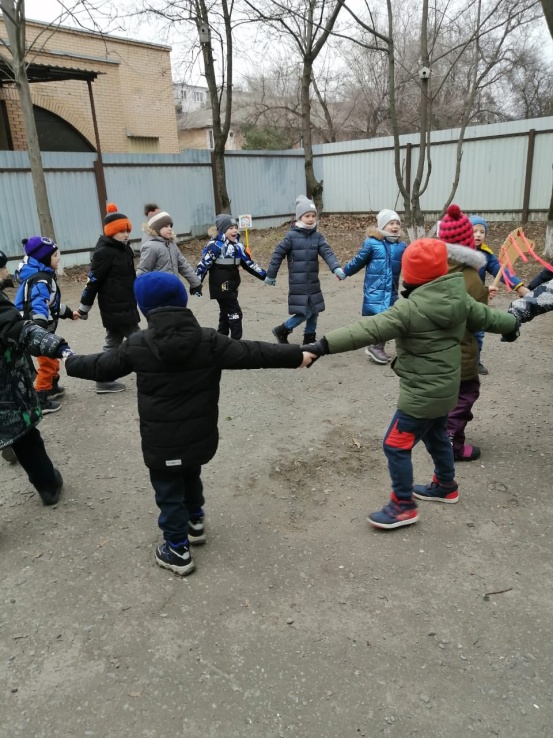 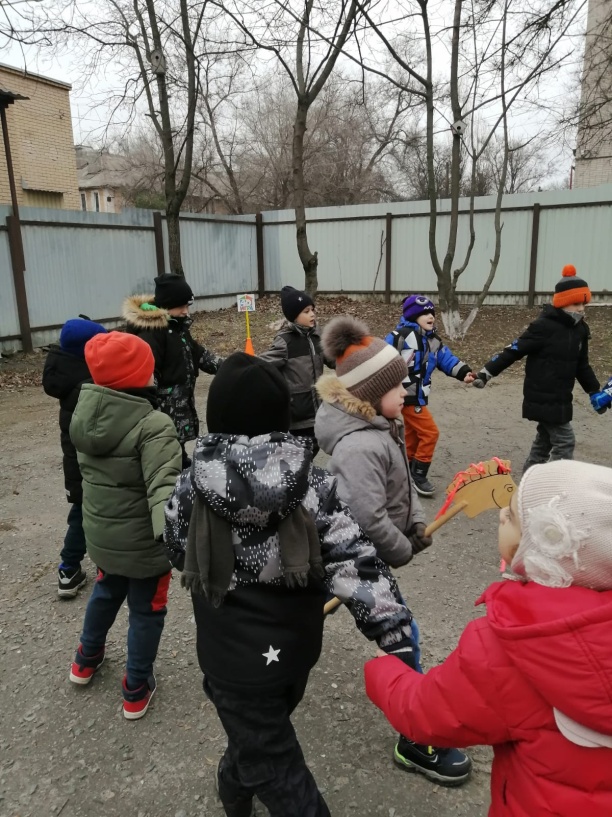 